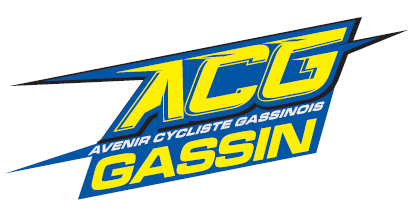 AUTORISATION PARENTALEJe soussigné(e)..................................................................................Demeurant .......................................................................................Agissant en qualité de : père   mère    tuteur    (rayer la mention inexacte)Autorise    ma fille    /    mon fils    (rayer la mention inexacte) mineur(e) nommé(e) ci-dessous :Nom : .................................................... Prénom : ...................................................Né(e) le : ........./........./……...........A participer au KIDS ENDURO DE GASSIN qui se déroulera le 18/03/2023Fait à : ..................……...........Le : …… /…… / ……………....Signature du Responsable LégalDocument à remettre aux bénévoles lors du retrait des dossards.Sans ce document votre enfant ne prendra pas part à la course.